                           Çĕмĕрле  районĕнчи  Юманай  шкулĕ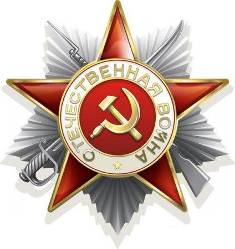                                                2021 çулхи çурла  уйăхĕ            Пирĕн ентешсем – вăрçă паттăрĕсемВăрçă. Мĕн тери усал та сĕмсĕр вăл. Ку сăмаха илтсен пĕтĕм кĕлетке тăрăх сивĕ чупса иртет. Мĕн чухлĕ ачан-пăчан, яш-кĕрĕмĕн, ватă-вĕтĕн, вăй питти арçынсен кун-çулне, вĕсен малалли ĕмĕчĕсене татнă вăл.Хаяр вăрçă çулĕсем хыçала та хыçала юлса пыраççĕ. Çапах та тǎван халǎхǎн иксĕлми паттǎрлǎхĕ ĕмĕрлĕхех асра юлать.      Иван  Константинович  Малышкин  1925 çулта  Луговая (Çеремлěх) ялěнче çуралнă. Вăрçă пуçланнă вăхăтра 16 çулта пулнă.  Аслăрах юлташĕсем вăрçăра çапăçнăран унăн хăвăртрах фронта каяс килнĕ.  Вăл Орёл хулине ирĕке кăларнине питĕ лайăх ас тăвать.   Вăрçă ветеранĕ «За боевые заслуги» тата ытти юбилей медалĕсене тивĕçнĕ.   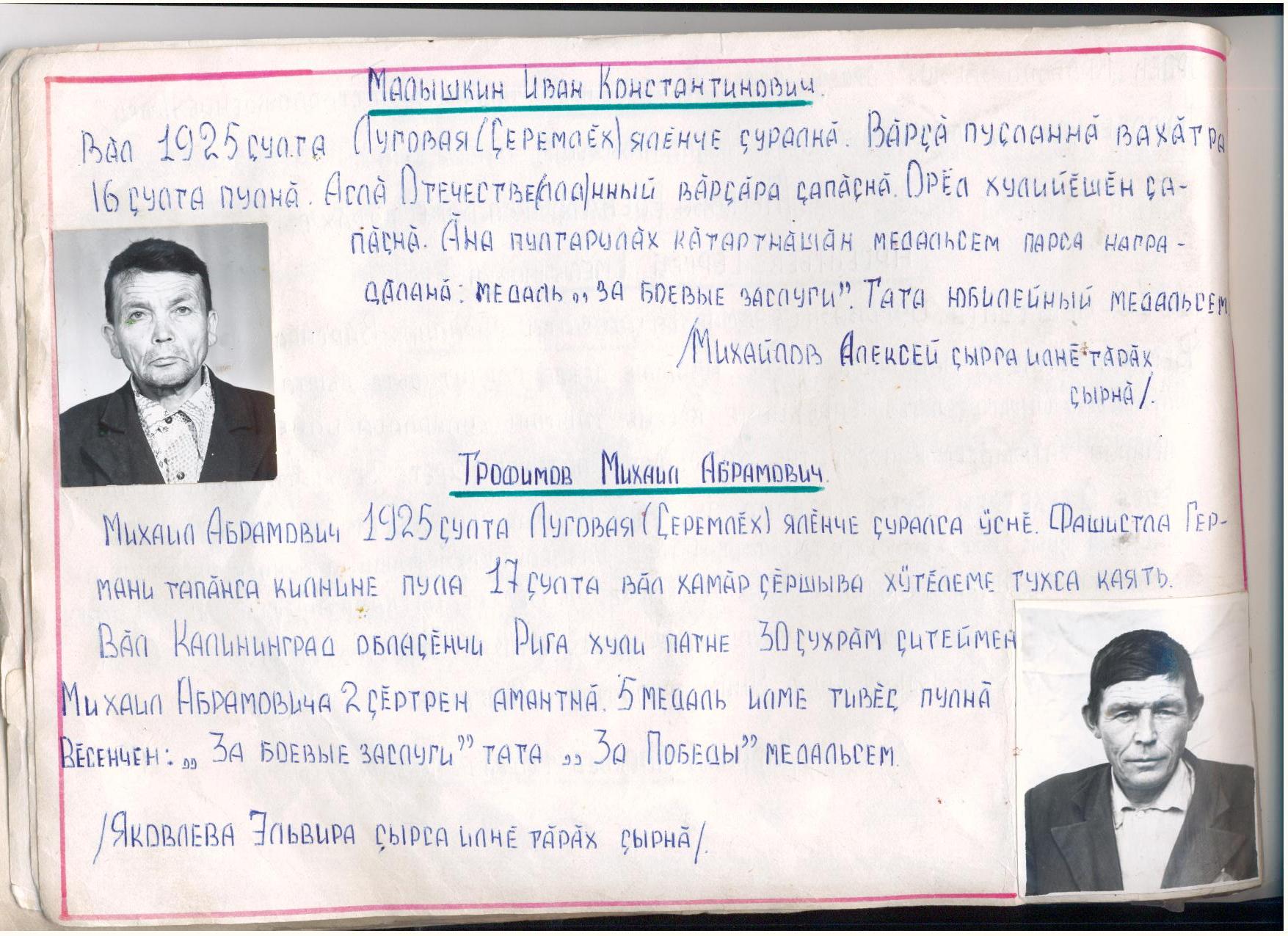 Фёдор Яковлевич  Григорьев та Юманай çынни. Вăл 1910-мěш çулта   çуралнă. Фронта 1942-мěш çулта илсе каяççĕ ăна.   Ленинград хулине хÿтĕленĕ пирĕн ентеш. Блокадăна çакланнă. Икĕ хутчен  аманнă вăл, чылай хушă госпитальте выртма тивнĕ ăна.  Вăрçăран 4 медальпе таврăннă паттăр салтак.           Прокопий  Иванович  Давыдов  та  Çеремлěх ялĕнчен. Çулĕпе вăл аслăрах,  1914-мěш çулта  çуралнă.  Прокопий Иванович  2-мěш Украина фронтĕнче  çапăçнă. Унтан вěсен чаçне Пěрремěш Белорусси  фронтне куçарнă.   Вăрçăра  хăюлăхпа паттăрлăх кăтартнăшăн 9 медаль илме тивěçлĕ пулнă  Прокопий Иванович.       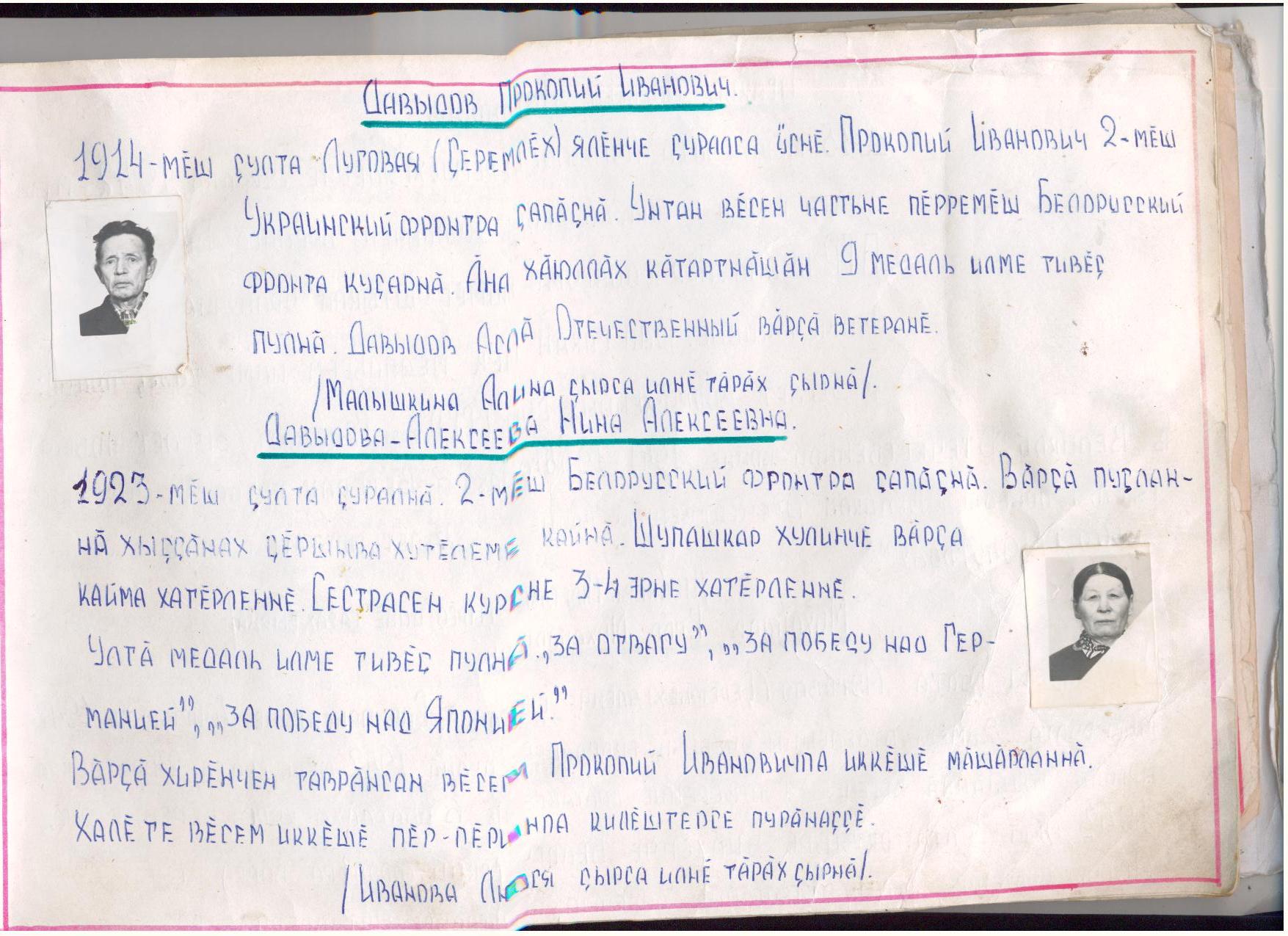 Çеремлĕх ялĕнчи  Егор Капитонович  Иванов  хушаматпа вăрçа тухса кайнă. Хальхи вăхăтра унăн  тăванĕсем  пурте – Капитоновсем. Егор Капитонович 1910 çулхи мартăн 8- мĕшĕнче çуралнă. Вăрçă пуçлансанах шăпах пĕр уйăхран  июлĕн 22-мĕшĕнче  фронта тухса кайнă. I Белорусси фронтĕнче çапăçнă пирĕн ентеш.  Днепр шывĕ хĕрринче çапăçнă. Вăл каласа панă тăрăх,  Днепр шывĕ  хĕп – хĕрлĕ  юнпа тулса ларнă пулнă. Вăрçă вăхăтĕнче вăл плена çакланнă, 3 хутчен тарнă. Таркăн салтака çав – çавах тытнă, йытăсемпе хăваланă, питĕ вăйлă хĕненĕ. Пуçĕнчи аманнă вырăнсем вăрçă  вăхăтĕнчи лару – тăрăва  мĕн  виличченех ( вăл 1989 çулхи август уйăхĕнче вилнĕ)  аса  илтерсе тăнă.   Ветеран  «30 лет победы в Великой Отечественной войне за 1944-1975 годы»,  «60 лет Вооружённых Сил 1918-78 годы», «20 лет победы 1945-65 годы», «50 лет Вооружённых Сил 1918-68 гг.», «25 лет победы в войне 1945-70 гг.»  медальсене тивĕçнĕ.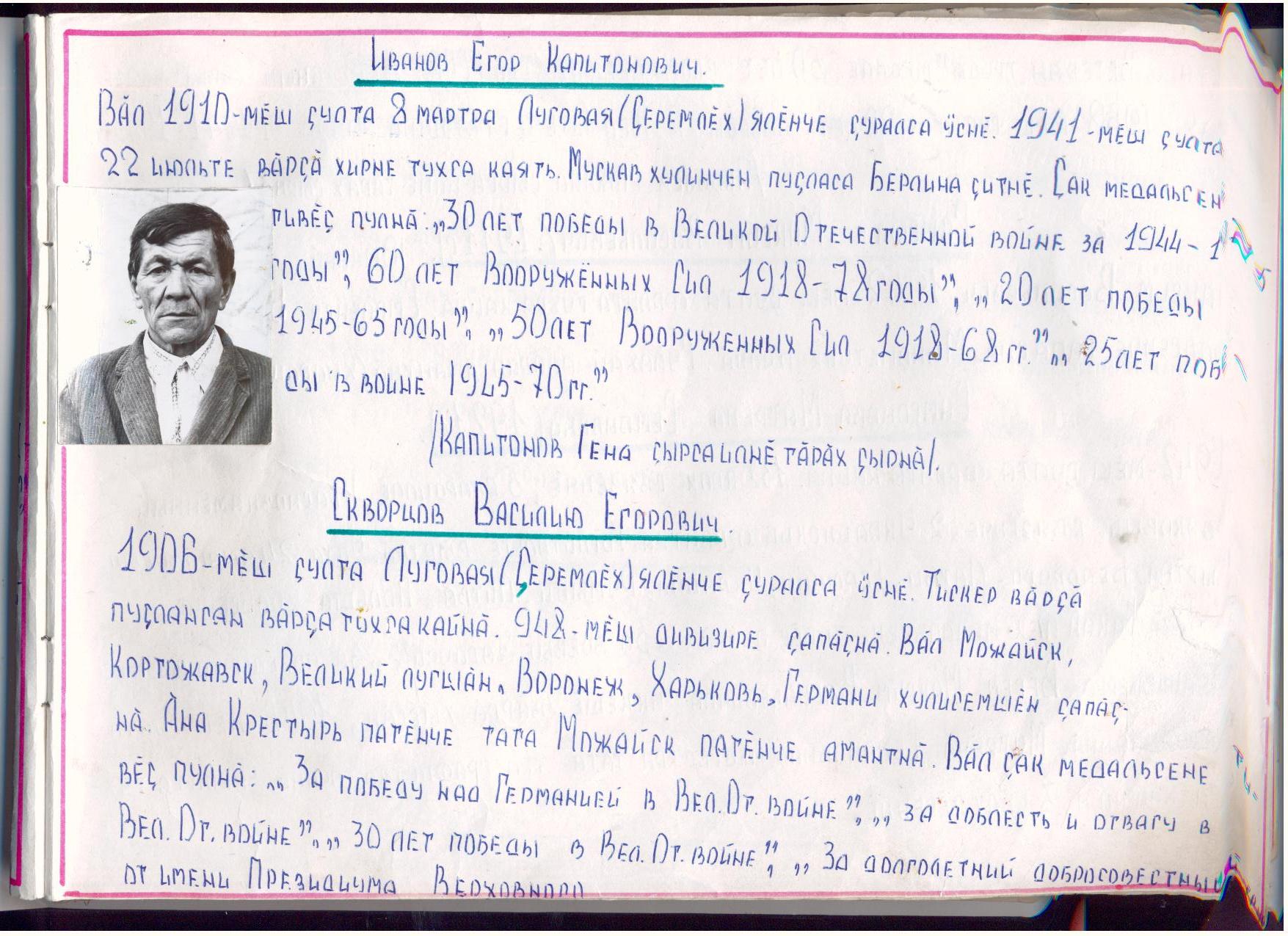 Çак  ялти  Михаил Абрамович  Трофимов маларах асăннă  юлташĕпе  пĕр çултах  çуралнă  пулнă. Фашистла  Германи  Совет çĕр-шы вĕ çине сĕмсĕррĕн тапăнса кĕрсен  вун çиччĕри  Михаил çул çитмесĕрех  вăрçа  тухса каять. Тĕрлĕ хуласемпе ялсене ирĕке кăларнă çĕре хут шăннă салтак. Калининград облаçĕнчи Рига хули патне 30 çухрăм çитеймен. Çак тан мар çапăçура ăна 2 çĕртрен  амантнă. Госпитальте  чылай  выртнă  вăл. «За боевые заслуги», «За Победу» медальсене тивĕçнĕ.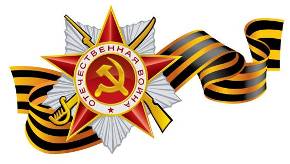 Владимир Макарович  Макаров 1922-мěш çулта Юманай ялěнче çуралнă. Вăрçă кěрленě чухне вăл 19 çулта пулнă. Фронта 1941-мěш çулта кайнă.  Брянск,  Смоленск, Мускав, Минск  хулисене  ирĕке  кăларнă  çĕре  хутшăннă.  3 медаль илме тивěç пулнă.         Егор Фёдорович Егоров  - Юманай çынни.  Фронта 1942-мěш çулта кайнă. Воронеж  облаçĕнчен  пуçласа Прага хулине çитнě. Вăрçăра паттăрлăх кăтартнăшăн  «Хĕрлĕ Çăлтăр»,  3 – мĕш степеньлĕ Мухтав орденне, «За освобождение Праги», «Мы победили», «За освобождение Чехословакии»  медальсене  илме  тивěç пулнă.Çеремлĕх ялĕ, чăннипех те, вăрçă паттăрĕсенчен пуян. Вĕсенчен пĕри - 1906-мěш çулхи Василий Егорович Скворцов. Тискер вăрçă пуçлансанах алла пăшал тытнă вăл.   948-мěш дивизире çапăçнă.  Вăл Можайск, Кортожавск, Великие Луки, Воронеж, Харьков  хулисене ирĕке кăларнă çĕре хутшăннă.   Ăна  Крестырь  тата Можайск  патěнче амантнă. Вăл  «За победу над Германией в Великой Отечественной войне», «За доблесть и отвагу в Великой Отечественной войне»,  «20 лет победы в Вел. Отечественной войне» (1941-1945гг.) , «30 лет победы в Великой Отечественной войне »,  «За долголетний добросовестный труд от имени Президума Верховного Совета,  «Ветеран труда»,  «50 лет вооружённых сил СССР» медальсем  илме тивěçлĕ пулнă.  Вăрçа тухса кайнă чух Юманай çынни Филипп Степанович  Тимофеев  40 урлă каçнă пулнă.  1898-мěш çулта  çуралнăскер, вăрçăра пулнă кунсене мана та пуçланă.  Вăрçă пĕтнĕренпе 40 çул та иртнĕ те, ăçтан пурне те ас тăвăн?   Анчах та ветеран вăрçăра çапăçнăшăн панă «За отвагу», «За трудовое отличие», «50 лет вооружённых Сил СССР», «60 лет Вооружённых Сил СССР», «25 лет победы в войне 1941-1945 годах», «За победу над Германией» медальсене куç пекех упрать.        Кузьма  Никифорович  Долгов  та Юманай ялĕнчен. 1941-мěш çулхи сентябрь уйăхěнче хулран 3 хут аманнă вăл. Госпиталье выртнă, сывалнă. Каллех çапăçу хирне тухнă. Вăрçăра ăна  Калинин, Витебск, Смоленск облаçěсенче,  Польша, Чехословаки, Австри, Германи  çĕр-шывĕсенче  танкист пулса çапăçма тивнĕ.   «За отвагу», «За победу над Германией» медальсене тивĕçнĕ салтак.Александр Ильич  Иваничев 1929-мěш  çулхи   августăн  4- мĕшĕнче  Уйпуç Ялтра ялěнче çуралнă.  Вăрçăччен Шупашкарти пединститутра историпе филологи факультетĕнче 3-мĕш курсра вĕреннĕ.  1942-мěш çул пуçламăшěнче вăрçа тухса кайнă. Калинин  фронтне лекнĕ. 17 гварди дивизинчи  связистсен ротинче пулнă.  Вăрçăра 3 хутчен аманнă, 1 хутчен контузи пулнă ăна. Вăрçă хыççăн  Александр Иванович  чылай  вăхăт  хушши  Юманай  шкулĕнче  учительте ĕçленĕ.       Алексей Васильевич Павлов çулĕпе  ытти  ветерансенчен  чылай çамрăкрах.  1927-мěш  çулта  Юманай ялěнче çуралнă. 1944 çулхи ноябрěн 30-мěшěнче вăрçа тухса кайнă.   Декабрĕн 18-мĕшĕнче   Ульяновск облаçěнчи Инза станцийěнче  пулнă. 1944-45 çулсенче – стрелоксен 56- мĕш вĕренÿ   полкĕнче пулнă. Январь - июль уйăхěсенче  çак полкри курсант шутланнă.  1945-47 çулсенче вăл  36962-мěш номерлĕ çар пайĕнче пулнă, 1947-51 çулсенче çĕвĕç пулса ĕçленĕ.  Япони самурайěсемпе çапăçнă çěрте те пулнă вăл. 1945 çулхи август уйăхěнче Большой Хинган урлă каçнă.  Лубэй, Тонляу, Мугден хулисемшěн çапăçнă. «За победу над Японией»   медале  илме тивěçлĕ пулнă. 1951 çулхи апрель уйăхěнче  тин киле таврăннă салтак. 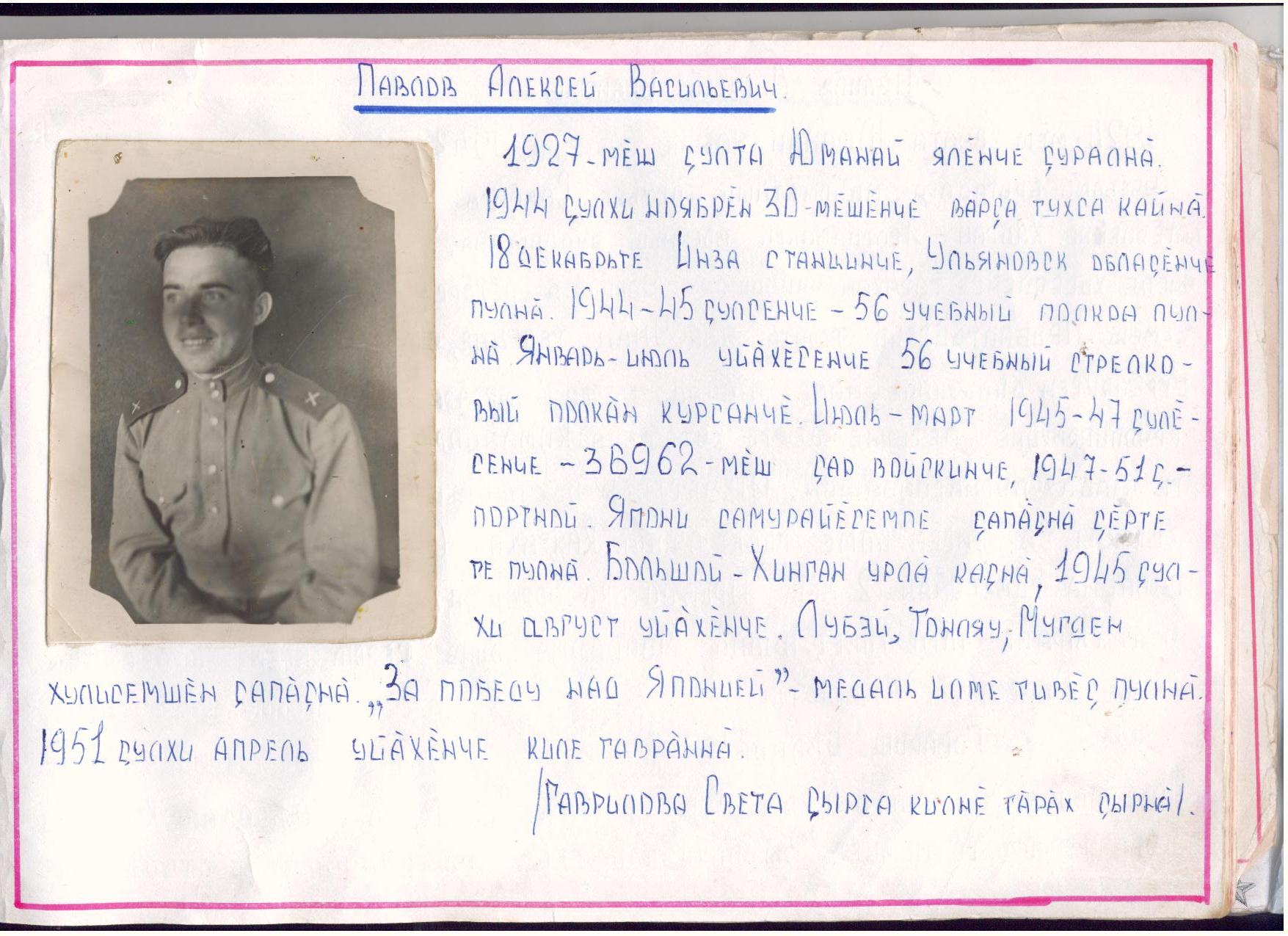 Максим  Васильевич Самсонов вара 1911 çултах çуралнă.  Çĕмĕрле районĕнчи  Юманай ялĕнчен.   Вăрçă пуçлансан тепĕр çулталăкран тин фронта тухса кайнă.  Максим Васильевич 1942-мěш çулта  вăрçа кĕнĕ.  Смоленск,  Брянск хулисенче çапăçнă. Минометчик пулнă. Сулахай алăран амантнă  ăна.    Вăрçă çулĕсем хыçала та хыçала юлса пыраççĕ.   Шел пулин те, вăрçăра пулнă салтаксем те сахаллансах юлаççĕ. Маларах асăннă ветерансем те пирĕнтен ĕмĕрлĕхех уйрăлса кайнă ĕнтĕ.    Вăрçă суранĕ хăйĕннех тăвать. Хăйĕн çинчен аса илтерсех тăрать. Кĕçех усал тăшмана çĕнтернĕренпе 77 çул çитет. Манас марччĕ пирĕн  вăрçă паттăрĕсене чыслама. Эпир вĕсем умĕнче ĕмĕрлĕхех парăмра пулнине манас марччĕ. 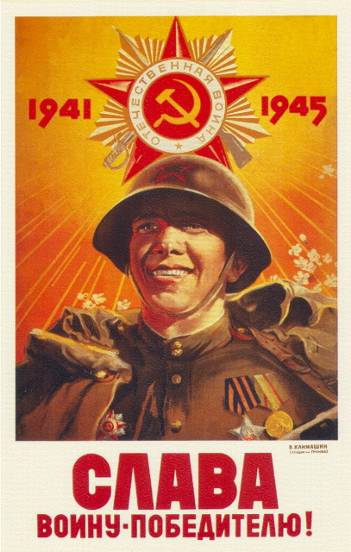                            Никам та, нимĕн те манăçман!